BASES GENERALES DE “GRAN CORRIDA HOSPITALARIA 2023”Estimada comunidad con Espíritu de Deportistas Amantes de Running, el Servicio de Salud O´Higgins en colaboración con la Ilustre municipalidad de San Vicente, los quiere invitar a ser partícipes de “La Gran Corrida Hospitalaria 2023”. Podrás disfrutar de circuitos Urbanos con distancias recreativas y familiares de 2K y 5K, que se realizaran en la comuna de San Vicente Tagua-Tagua.I. ANTECEDENTES GENERALES.Fecha del Evento: 27 agosto 2023Objetivo: Conmemorar el mes del corazón a través de esta actividad recreacional y familiar en la comuna de San Vicente.Organizadores:  Servicio de Salud O´Higgins   Patrocinadores: Servicio de Salud O´Higgins   Colaboradores: Carabineros de San Vicente.Mutual de Seguridad.Bomberos.Apoyo logístico: Se contará con el apoyo logístico de carabineros y bomberos los que guiaran y resguardaran el orden y el desarrollo de la corrida familiar.Inscripciones: Estas serán gratuitas y Los primeros 50 inscritos en cada recorrido, contarán con un kit que incluye: número de corredor, peto, morral y barra de cereal.II.  Inscripción.Vía online en el siguiente link: https://docs.google.com/forms/d/e/1FAIpQLSfvQnfRy9XTWHDYxGRu1qCFpDJ0VQK1TwJEnks6QqDUDRKg4Q/viewform?vc=0&c=0&w=1&flr=0Fecha de inscripción:  lunes 10 de julio 2023 y finalizando el jueves 10 de agosto 2023Entrega de implementos: lunes 14 de agosto 2023, Dirección de Servicio de Salud entrega de kit oficial (polera, número), presentando la cédula de identidad. Para los corredores de sectores más lejanos se coordinará la entrega del kit.Martes 15 de agosto Hospital de San Vicente entrega de kit oficial (polera, número), presentando la cédula de identidad. Para los corredores de sectores más lejanos se coordinará la entrega del kit.Horario de partida:la zona de partida se encontrará ubicada en las intersecciones la calle German Riesco con Tagua- Tagua.10:30 horas Recorrido 2k familiar recreativo.10:45 horas Recorrido 5 k familiar recreativo.Un vehículo de la organización irá al final de cada circuito como cierre recogiendo a todo aquel atleta de la competencia que lo requiera.III. Distancias:Ambas distancias se realizan en el mismo circuito. Para el recorrido de 2 KM siendo una sola vuelta en el corrido y para los 5KM serán 3 vuelta al circuito, para distinguir a los participantes los números para cada corredor se diferenciarán con distinto color por tramos.Este trazado estará disponible en las bases de la competencia. La organización dispondrá de ambulancias, carros de rescates con paramédicos para los deportistas en cada corrida. Y en la zona de partida y meta habrá una zona de primeros auxilios.Recorridos: Los recorridos serán indicados en planos en forma clara e instructiva, se deben cumplir en forma correcta y obligatoria, los cuales serán supervisados por jueces y monitores. Todo corredor que no cumpla será sancionado y suspendido de la carrera.Todos los circuitos, (2K y 5K) no se encuentran certificados, de manera que son distancias aproximadas.Hidratación: Se habilitarán puestos de hidratación en el recorrido y llegada a la meta, donde se dispondrá de agua y frutas. Guardarropía: La organización NO contará con servicio de guardarropía. Categorías:   Damas y varones (Para todos los Funcionarios del Servicio de Salud O´Higgins)Premiación y estímulos: Primer lugar: damas y varones medalla y estimulo.Segundo lugar: damas y varones medalla y estimulo.Tercer lugar: damas y varones medalla y estimulo.IV.  CONSIDERACIONES GENERALES.Obligaciones de los competidores:Serán DESCALIFICADOS todos los /las atletas que no lleven el número bien visible en el pecho, que no realicen el recorrido siguiendo el trazado oficial de la prueba – en el que habrá controles – o den muestras de un comportamiento antideportivo, entre otras conductas, recibir ayuda, agua, bebidas de cualquier tipo, substancias o alimentos, de terceros que se movilicen, dentro o fuera del circuito, sea o no que utilicen vehículos motorizados, bicicletas u otro medio de transporte. La organización estará facultada para avisar a Carabineros y hacer expulsar a los terceros que sean sorprendidos en estas conductas antideportivas. Será motivo de DESCALIFICACION engañar a la Organización sea mediante la suplantación de personas, correr una distancia distinta a la indicada en la inscripción, etc. También se descalificará al atleta que no cruce las zonas de controles señalizadas; que corra por veredas o zonas ajenas al trazado, incluyendo parques o áreas verdes; que no obedezca a los banderilleros, jueces y personal de Organización.También será motivo de descalificación no respetar las instrucciones de la Organización en cuanto a las zonas de encajonamiento, tiempos de registros y otras conductas antirreglamentarias, reservándose la Organización el derecho de retirar el número de inscripción y expulsarlo del evento.Todo aquel participante que corra sin número, lo hace bajo su responsabilidad, sin tener derecho a ninguna de las prerrogativas a las que tienen derecho los atletas oficialmente inscritos. Sin perjuicio del derecho que le asiste a la Organización de impedir su participación en el evento. Todo participante debe estar inscrito por los medios que la organización ha dispuesto. Todo participante que reciba polera oficial debe usarla durante todo el desarrollo de la corrida en forma obligatoria. Todo atleta deberá llevar visible en su pecho el número de competencia en todo momento y hasta el final de la corrida.Reclamos:Los reclamos podrán ser realizados antes de los 30 Minutos siguientes a la participación del competidor, en forma verbal por el atleta al director de la Prueba o a quien la organización designe para recibir las quejas. Será esta persona quien decida en última instancia.Vehículos en el recorridoLos únicos vehículos autorizados a seguir la prueba son los designados por la Organización, debiendo portar visiblemente la identificación correspondiente. Queda totalmente prohibido seguir a los participantes en moto, bicicleta u otro vehículo. De ser así la organización podrá ordenar a Carabineros de Chile que éstos sean retirados de los circuitos para evitar que se produzca cualquier accidente a los participantes. Descargo de ResponsabilidadesTodos los participantes, por el hecho de inscribirse, declaran conocer y aceptar el presente reglamento y el Pliego de Descargo de Responsabilidades y Protección de datos. En caso de duda prevalecerá el criterio de la Organización. Por el sólo hecho de inscribirse, el participante declara lo siguiente: “Me encuentro en estado de salud óptimo para participar en la “Gran corrida intrahospitalaria”. Además, eximo de toda responsabilidad a la Organización, auspiciadores, patrocinadores u otras instituciones participantes ante cualquier accidente o lesión que pudiera sufrir antes, durante y/o después del evento deportivo, renunciando desde ya a cualquier acción legal en contra de cualquiera de dichas entidades. Durante el desarrollo de la competencia contribuiré en lo posible con la Organización, para evitar accidentes personales. Autorizo además a que la Organización haga uso publicitario de fotos, videos y cualquier otro tipo de material audiovisual en el que pueda figurar, aceptando la publicación de mi nombre en la clasificación de la prueba, en los medios de comunicación y/o Internet, sin esperar pago, compensación o retribución alguna por este concepto. Acepto que lo anterior es condición necesaria para retirar el número de competencia y participar en esta corrida.La organización: Se reserva el derecho de modificar el reglamento en cualquier momento, así como también el derecho de admisión dentro del evento.Rutas: Recorrido 2 km y 5 km el inicio del trayecto comienza en la calle German Riesco con Tagua- Tagua, con el primer desvío en la calle Gral. Bernardo O´Higgins Riquelme en dirección sur, el segundo desvió es en la calle Aránguiz en dirección al Oriente hasta la calle Carmen Gallegos de Robles en dirección al norte hasta la meta.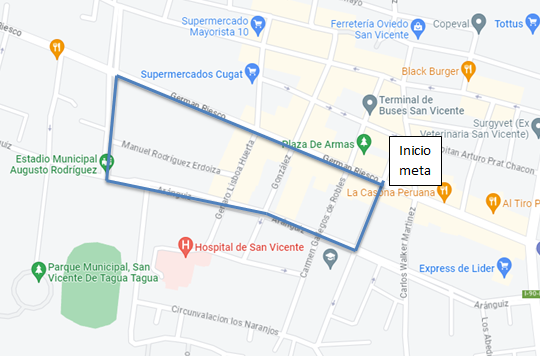 